СПРАВКАо состоянии работы с информационными ресурсамив общеобразовательных учреждениях муниципального образованиягород Краснодар (IV квартал 2013 г.)Потребление трафика Интернет-ресурсов общеобразовательными учреждениями муниципального образования город Краснодар (IV квартал 2013 г.) 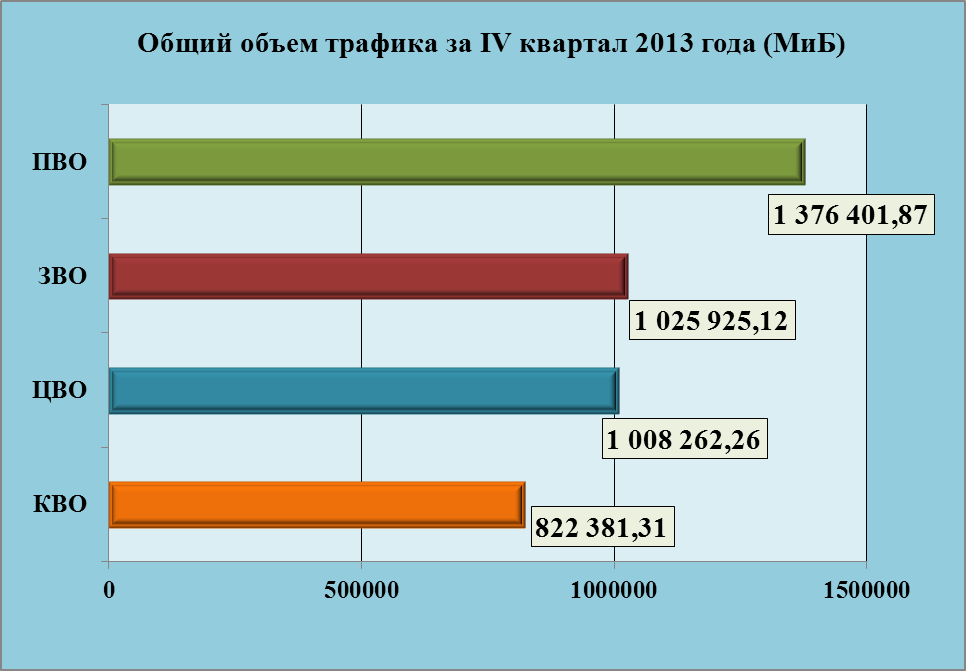 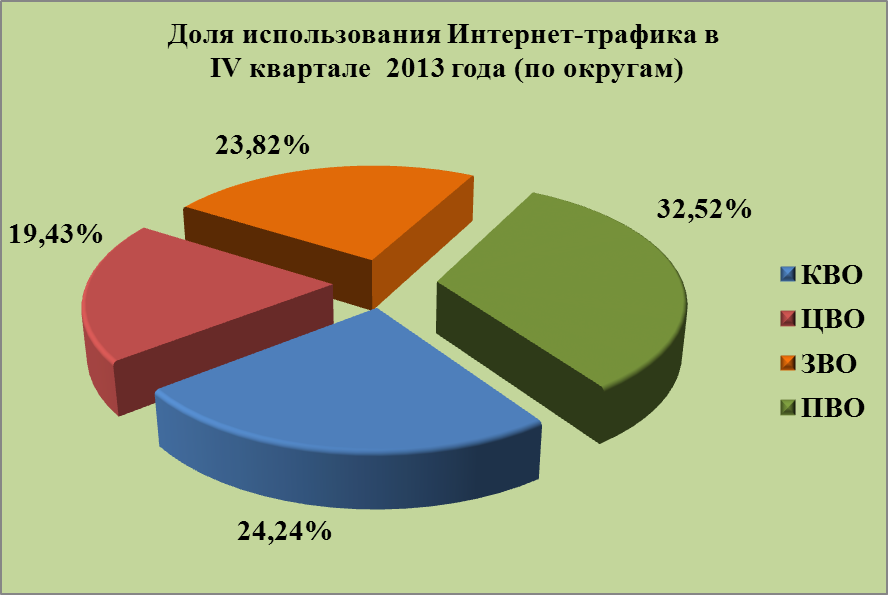 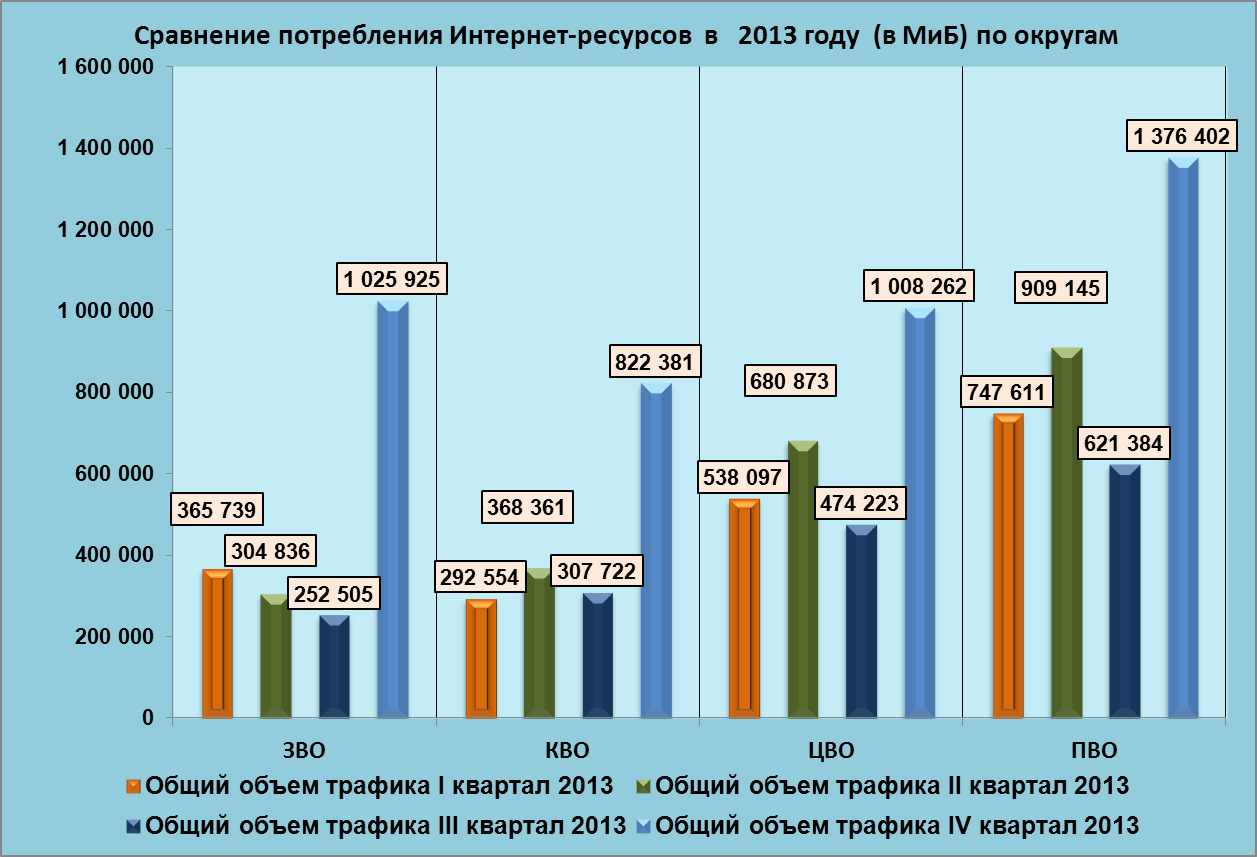 Рейтинг использования трафика Интернет - ресурсов ОУ города  Краснодара (IV квартал 2013 года)Рейтинг использования трафика Интернет - ресурсов общеобразовательных учреждений ЗВО муниципального образования  город  Краснодар (IV квартал 2013 года)Рейтинг использования трафика Интернет - ресурсов общеобразовательных учреждений КВО муниципального образования  город  Краснодар (IV квартал 2013 года)Рейтинг использования трафика Интернет - ресурсов общеобразовательных учреждений ПВО муниципального образования  город  Краснодар (IV квартал 2013 года)Рейтинг использования трафика Интернет – ресурсов общеобразовательных учреждений ЦВО муниципального образования  город  Краснодар (IV квартал 2013 года)Директор  МКУ КМЦИКТ «Старт»                                    В.А. ДьяченкоЮденко А.В. 25-99-888Трафик за IV квартал 2013 годаТрафик за IV квартал 2013 годаТрафик за IV квартал 2013 годаТрафик за IV квартал 2013 годаТрафик за IV квартал 2013 годаТрафик за IV квартал 2013 года№
п/пНазвание школыВсего за
 октябрь 
месяц (МиБ)Всего за
 ноябрь 
месяц (МиБ)Всего за 
декабрь
месяц (МиБ)Всего за 
IV квартал 2013 года (МиБ)1МБОУ   гимназия №25233 185,28257 024,0038 727,68528 936,962МБОУ  СОШ №262 668,8050 401,2875 192,32188 262,403МБОУ  СОШ №6040 140,8046 182,4090 920,96177 244,164МБОУ   лицей №9040 888,3262 044,1656 371,20159 303,685МБОУ  СОШ №7143 806,7263 539,2033 638,40140 984,326МБОУ  СОШ №4547 278,0836 444,1655 818,24139 540,487МБОУ  СОШ №6754 487,0443 489,2840 980,48138 956,808МБОУ  СОШ №7645 025,2830 126,0858 583,04133 734,409МБОУ  СОШ №3538 993,9231 426,5651 496,96121 917,4410МБОУ  СОШ №4727 750,4029 143,0447 390,72104 284,1611МБОУ  СОШ №1114 233,6029 204,4856 115,2099 553,2812МБОУ  СОШ №7511 397,1215 011,8468 249,6094 658,5613МБОУ   гимназия №9222 302,7237 754,8833 710,0893 767,6814МБОУ   лицей №4828 620,8026 347,5231 354,8886 323,2015МБОУ  СОШ №6524 340,4826 132,4834 826,2485 299,2016МБОУ   лицей №428 313,6025 221,1225 292,8078 827,5217МБОУ   гимназия №3612 308,4823 050,2439 495,6874 854,4018МБОУ  СОШ №8320 387,8426 695,6823 296,0070 379,5219МБОУ   гимназия №1816 957,4431 692,8018 677,7667 328,0020МБОУ   гимназия №4413 424,6414 520,3237 447,6865 392,6421МБОУ   гимназия №8219 793,9221 463,0421 872,6463 129,6022МБОУ   гимназия №6922 456,3222 026,2418 237,4462 720,0023МБОУ   гимназия №315 841,2815 800,3224 995,8456 637,4424МБОУ  СОШ №1012 738,5619 179,5224 227,8456 145,9225МБОУ  СОШ №1619 374,0817 479,6818 483,2055 336,9626МБОУ  СОШ №388 335,3617 684,4820 828,1646 848,0027МБОУ  СОШ №528 714,2419 619,8417 131,5245 465,6028МБОУ   гимназия №2313 117,4419 025,9212 738,5644 881,9229МБОУ   гимназия №548 386,5625 313,2810 997,7644 697,6030МБОУ  СОШ №7015 800,3211 335,6816 916,4844 052,4831МБОУ  СОШ №8011 724,8012 011,5218 954,2442 690,5632МБОУ  СОШ №399 164,8015 738,8813 701,1238 604,8033МБОУ  СОШ №10112 328,9612 288,0013 824,0038 440,9634МБОУ  СОШ №4911 786,2413 322,2412 206,0837 314,5635МБОУ  СОШ №424 935,684 823,0425 487,3635 246,0836МБОУ  СОШ №3214 469,1210 424,328 857,6033 751,0437МБОУ  СОШ №639 512,9610 086,4013 916,1633 515,5238МБОУ   гимназия №7210 690,569 277,4412 492,8032 460,8039МБОУ  СОШ №8911 438,0810 874,8810 147,8432 460,8040МБОУ  СОШ №8510 219,5210 158,0811 571,2031 948,8041МБОУ  СОШ №662 652,169 308,1618 278,4030 238,7242МБОУ   гимназия №887 024,648 724,4813 670,4029 419,5243МБОУ  СОШ №199 205,7610 833,928 171,5228 211,2044МБОУ  СОШ №3710 270,729 553,928 007,6827 832,3245МБОУ  СОШ №511 550,728 222,726 266,8826 040,3246МОУ гимназия №871105,9215 339,529 134,0825 579,5247МБОУ   лицей №649 717,768 826,886 942,7225 487,3648МБОУ  СОШ №503 235,8411 612,169 564,1624 412,1649МБОУ   ООШ №713 557,765 857,284 700,1624 115,2050МБОУ  СОШ №957 424,008 140,807 198,7222 763,5251МБОУ  СОШ №4316 547,844 341,76332,1421 221,7452МБОУ   гимназия №333 676,165 601,2811 704,3220 981,7653МБОУ  СОШ №687 311,365 652,487 997,4420 961,2854МБОУ  СОШ №85 396,487 444,487 987,2020 828,1655МБОУ  СОШ №7415 892,482 519,04773,4419 184,9656МБОУ  СОШ №516 379,527 116,805 611,5219 107,8457МБОУ   ООШ №813 174,4010 219,525 263,3618 657,2858МБОУ  СОШ №244 894,727 034,885 212,1617 141,7659МБОУ   лицей №125 099,524 454,407 403,5216 957,4460МБОУ  СОШ №785 130,245 806,084 782,0815 718,4061МБОУ  СОШ №415 683,205 478,404 270,0815 431,6862МБОУ  СОШ №145 140,484 034,565 611,5214 786,5663МБОУ  СОШ №863 584,005 591,044 966,4014 141,4464МБОУ  СОШ №774 935,684 720,643 901,4413 557,7665МБОУ  СОШ №305 242,883 819,523 962,8813 025,2866МБОУ  СОШ №964 157,443 471,364 526,0812 154,8867МБОУ  СОШ №572 211,843 225,606 512,6411 950,0868МБОУ   НОШ №943 399,683 635,204 280,3211 315,2069МБОУ  СОШ №65 519,361 955,843 522,5610 997,7670МБОУ  СОШ №612 478,084 904,963 389,4410 772,4871МБОУ  СОШ №203 092,483 880,961 904,648 878,0872МБОУ  СОШ №1002 375,682 867,203 205,128 448,0073МБОУ  СОШ №552 355,202 734,083 143,688 232,9674МБОУ  СОШ №342 304,004 679,681 075,208 058,8875МБОУ  СОШ №292 805,763 727,361 280,007 813,1276МБОУ  СОШ №12 150,402 201,603 174,407 526,4077МБОУ  СОШ №172 754,562 396,162 088,967 239,6878МБОУ  СОШ №582 703,361 822,722 293,766 819,8479МБОУ  СОШ №932 119,681 863,682 744,326 727,6880МБОУ  СОШ №311 771,522 641,921 894,406 307,8481МБОУ   гимназия №401 495,041 300,482 580,485 376,0082МБОУ  СОШ №731 853,441 894,401 515,525 263,3683МБОУ  СОШ №842 007,042 181,121 000,115 188,2784МБОУ  СОШ №22723,501 003,741 566,723 293,9685МБОУ   ООШ №79977,031 034,24764,122 775,3986МБОУ  СОШ №53896,051 044,48809,112 749,6487МБОУ  СОШ №46771,57874,63810,962 457,1688МБОУ  СОШ №98214,20315,37414,42943,9989МБОУ  СОШ №620,000,000,250,25Итого:1 318 275,471 440 760,141 473 934,954 232 970,56Трафик за IV квартал 2013 годаТрафик за IV квартал 2013 годаТрафик за IV квартал 2013 годаТрафик за IV квартал 2013 годаТрафик за IV квартал 2013 годаТрафик за IV квартал 2013 года№
п/пНазвание школыВсего за
 октябрь 
месяц (МиБ)Всего за
 ноябрь 
месяц (МиБ)Всего за 
декабрь
месяц (МиБ)Всего за 
IV квартал 2013 года (МиБ)1МБОУ   гимназия №25 233 185,28257 024,0038 727,68528 936,962МБОУ   лицей №90 40 888,3262 044,1656 371,20159 303,683МБОУ   гимназия №23 13 117,4419 025,9212 738,5644 881,924МБОУ   гимназия №54 8 386,5625 313,2810 997,7644 697,605МБОУ  СОШ №39 9 164,8015 738,8813 701,1238 604,806МБОУ  СОШ №101 12 328,9612 288,0013 824,0038 440,967МБОУ  СОШ №89 11 438,0810 874,8810 147,8432 460,808МБОУ  СОШ №19 9 205,7610 833,928 171,5228 211,209МБОУ  СОШ №5 11 550,728 222,726 266,8826 040,3210МОУ гимназия №87 1 105,9215 339,529 134,0825 579,5211МБОУ   гимназия №33 3 676,165 601,2811 704,3220 981,7612МБОУ  СОШ №41 5 683,205 478,404 270,0815 431,6813МБОУ  СОШ №55 2 355,202 734,083 143,688 232,9614МБОУ  СОШ №29 2 805,763 727,361 280,007 813,1215МБОУ  СОШ №31 1 771,522 641,921 894,406 307,84366 663,68456 888,32202 373,121 025 925,12Трафик за IV квартал 2013 годаТрафик за IV квартал 2013 годаТрафик за IV квартал 2013 годаТрафик за IV квартал 2013 годаТрафик за IV квартал 2013 годаТрафик за IV квартал 2013 года№
п/пНазвание школыВсего за
 октябрь 
месяц (МиБ)Всего за
 ноябрь 
месяц (МиБ)Всего за 
декабрь
месяц (МиБ)Всего за 
IV квартал 2013 года (МиБ)1МБОУ  СОШ №60 40 140,8046 182,4090 920,96177 244,162МБОУ  СОШ №83 20 387,8426 695,6823 296,0070 379,523МБОУ   гимназия №44 13 424,6414 520,3237 447,6865 392,644МБОУ   гимназия №82 19 793,9221 463,0421 872,6463 129,605МБОУ   гимназия №69 22 456,3222 026,2418 237,4462 720,006МБОУ  СОШ №52 8 714,2419 619,8417 131,5245 465,607МБОУ  СОШ №70 15 800,3211 335,6816 916,4844 052,488МБОУ  СОШ №49 11 786,2413 322,2412 206,0837 314,569МБОУ  СОШ №85 10 219,5210 158,0811 571,2031 948,8010МБОУ   гимназия №88 7 024,648 724,4813 670,4029 419,5211МБОУ  СОШ №37 10 270,729 553,928 007,6827 832,3212МБОУ   ООШ №7 13 557,765 857,284 700,1624 115,2013МБОУ  СОШ №74 15 892,482 519,04773,4419 184,9614МБОУ   ООШ №81 3 174,4010 219,525 263,3618 657,2815МБОУ  СОШ №24 4 894,727 034,885 212,1617 141,7616МБОУ  СОШ №14 5 140,484 034,565 611,5214 786,5617МБОУ  СОШ №86 3 584,005 591,044 966,4014 141,4418МБОУ  СОШ №57 2 211,843 225,606 512,6411 950,0819МБОУ  СОШ №61 2 478,084 904,963 389,4410 772,4820МБОУ  СОШ №20 3 092,483 880,961 904,648 878,0821МБОУ  СОШ №58 2 703,361 822,722 293,766 819,8422МБОУ   гимназия №40 1 495,041 300,482 580,485 376,0023МБОУ  СОШ №73 1 853,441 894,401 515,525 263,3624МБОУ  СОШ №84 2 007,042 181,121 000,115 188,2725МБОУ  СОШ №53 896,051 044,48809,112 749,6426МБОУ  СОШ №46 771,57874,63810,962 457,16Итого:243 771,94259 987,59318 621,78822 381,31Трафик за IV квартал 2013 годаТрафик за IV квартал 2013 годаТрафик за IV квартал 2013 годаТрафик за IV квартал 2013 годаТрафик за IV квартал 2013 годаТрафик за IV квартал 2013 года№
п/пНазвание школыВсего за
 октябрь 
месяц (МиБ)Всего за
 ноябрь 
месяц (МиБ)Всего за 
декабрь
месяц (МиБ)Всего за 
IV квартал 2013 года (МиБ)1МБОУ  СОШ №71 43 806,7263 539,2033 638,40140 984,322МБОУ  СОШ №45 47 278,0836 444,1655 818,24139 540,483МБОУ  СОШ №67 54 487,0443 489,2840 980,48138 956,804МБОУ  СОШ №76 45 025,2830 126,0858 583,04133 734,405МБОУ  СОШ №11 14 233,6029 204,4856 115,2099 553,286МБОУ  СОШ №75 11 397,1215 011,8468 249,6094 658,567МБОУ  СОШ №65 24 340,4826 132,4834 826,2485 299,208МБОУ   гимназия №18 16 957,4431 692,8018 677,7667 328,009МБОУ  СОШ №16 19 374,0817 479,6818 483,2055 336,9610МБОУ  СОШ №38 8 335,3617 684,4820 828,1646 848,0011МБОУ  СОШ №80 11 724,8012 011,5218 954,2442 690,5612МБОУ  СОШ №42 4 935,684 823,0425 487,3635 246,0813МБОУ  СОШ №63 9 512,9610 086,4013 916,1633 515,5214МБОУ   гимназия №72 10 690,569 277,4412 492,8032 460,8015МБОУ  СОШ №66 2 652,169 308,1618 278,4030 238,7216МБОУ   лицей №64 9 717,768 826,886 942,7225 487,3617МБОУ  СОШ №50 3 235,8411 612,169 564,1624 412,1618МБОУ  СОШ №95 7 424,008 140,807 198,7222 763,5219МБОУ  СОШ №68 7 311,365 652,487 997,4420 961,2820МБОУ  СОШ №78 5 130,245 806,084 782,0815 718,4021МБОУ  СОШ №77 4 935,684 720,643 901,4413 557,7622МБОУ  СОШ №96 4 157,443 471,364 526,0812 154,8823МБОУ   НОШ №94 3 399,683 635,204 280,3211 315,2024МБОУ  СОШ №100 2 375,682 867,203 205,128 448,0025МБОУ  СОШ №1 2 150,402 201,603 174,407 526,4026МБОУ  СОШ №17 2 754,562 396,162 088,967 239,6827МБОУ  СОШ №93 2 119,681 863,682 744,326 727,6828МБОУ   ООШ №79 977,031 034,24764,122 775,3929МБОУ  СОШ №98 214,20315,37414,42943,9930МБОУ  СОШ №62 0,000,000,250,25Итого:396 619,07420 319,21559 463,341 376 401,87Трафик за IV квартал 2013 годаТрафик за IV квартал 2013 годаТрафик за IV квартал 2013 годаТрафик за IV квартал 2013 годаТрафик за IV квартал 2013 годаТрафик за IV квартал 2013 года№
п/пНазвание школыВсего за
 октябрь 
месяц (МиБ)Всего за
 ноябрь 
месяц (МиБ)Всего за 
декабрь
месяц (МиБ)Всего за 
IV квартал 2013 года (МиБ)1МБОУ  СОШ №2 62 668,8050 401,2875 192,32188 262,402МБОУ  СОШ №35 38 993,9231 426,5651 496,96121 917,443МБОУ  СОШ №47 27 750,4029 143,0447 390,72104 284,164МБОУ   гимназия №92 22 302,7237 754,8833 710,0893 767,685МБОУ   лицей №48 28 620,8026 347,5231 354,8886 323,206МБОУ   лицей №4 28 313,6025 221,1225 292,8078 827,527МБОУ   гимназия №36 12 308,4823 050,2439 495,6874 854,408МБОУ   гимназия №3 15 841,2815 800,3224 995,8456 637,449МБОУ  СОШ №10 12 738,5619 179,5224 227,8456 145,9210МБОУ  СОШ №32 14 469,1210 424,328 857,6033 751,0411МБОУ  СОШ №43 16 547,844 341,76332,1421 221,7412МБОУ  СОШ №8  5 396,487 444,487 987,2020 828,1613МБОУ  СОШ №51 6 379,527 116,805 611,5219 107,8414МБОУ   лицей №12 5 099,524 454,407 403,5216 957,4415МБОУ  СОШ №30 5 242,883 819,523 962,8813 025,2816МБОУ  СОШ №6 5 519,361 955,843 522,5610 997,7617МБОУ  СОШ №34 2 304,004 679,681 075,208 058,8818МБОУ  СОШ №22 723,501 003,741 566,723 293,96Итого:311 220,78303 565,02393 476,461 008 262,26